NEW TOYOTA YARIS CROSS – SPECIFICATIONS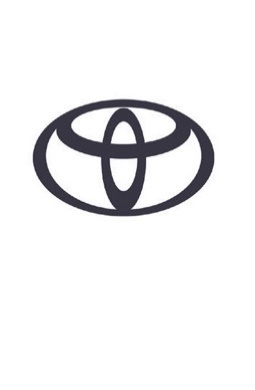 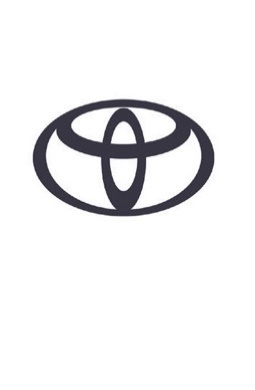 *AWD-iALL DATA OF THE NEW YARIS CROSS IS SUBJECT TO HOMOLOGATION. FINAL SPECIFICATIONS WILL BE CONFIRMED AT FULL PRODUCT LAUNCH.POWERTRAINHYBRID 115HYBRID 130TYPE3-CYLINDER, IN-LINE3-CYLINDER, IN-LINEVALVE MECHANISMDOHC 12-VALVE WITH VVT-IE AND VVT-iDOHC 12-VALVE WITH VVT-IE AND VVT-iFUEL SYSTEMDIRECT MULTIPOINT INJECTIONDIRECT MULTIPOINT INJECTIONDISPLACEMENT (CM3)1,4901,490COMBINED POWER OUTPUT (PS / KW)116 / 85130 / 96POWERTRAIN MG2 MAX TORQUE (NM)141185ENGINE MAX POWER (kW @ RPM)68 @ 5,50068 @ 5,500ENGINE MAX TORQUE (Nm @ RPM)120 @ 3,600-4,800120 @ 3,600-4,800HYBRID SYSTEMHYBRID 115HYBRID 130HYBRID BATTERYLITHIUM IONLITHIUM IONNUMBER OF CELLS4848RATED VOLTAGE (V)177.6177.6BATTERY CAPACITY (3HR) AMP.HR.4.34.3FRONT MOTOR TYPEPERMANENT MAGNET 3-WAY SYNCHRONOUS MOTORPERMANENT MAGNET 3-WAY SYNCHRONOUS MOTORRATED VOLTAGE (V)580580MAX OUTPUT (DIN HP / KW)80 / 5983 / 62PERFORMANCEHYBRID 115HYBRID 130MAX. SPEED (KM/H)170170ACC. 0-100 KM/H (SEC)11.2/11.8*10.7/11.3*FUEL CONSUMPTION (L/100KM)HYBRID 115HYBRID 130WLTP COMBINED CYCLE4.5 -5.14.5 – 5.2FUEL TANK CAPACITY (L)3636CO2 EMISSIONS (G/KM)HYBRID 115HYBRID 130EURO CLASSEURO 6 APEURO 6 APWLTP COMBINED CYCLE101 - 115101 -116CHASSISFRONT SUSPENSIONMACPHERSON STRUTREAR SUSPENSIONDOUBLE WISHBONE*/TORSION BEAMSTEERINGLOCK TO LOCKMIN. TURNING RADIUS TYRE (M)MIN. TURNING RADIUS BODY (M)RACK&PINION2.655.35.6BRAKESFRONT REARVENTILATED DISC BRAKE WITH FLOATING CALIPER 1-CYLINDERSOLID DISC BRAKE WITH FLOATING CALIPER 1-CYLINDEREXTERIOR DIMENSIONS (MM)OVERALL LENGTH4,180OVERALL WIDTH1,765OVERALL HEIGHT1,595TREAD FRONT1,517–1,527TREAD REAR1,504–1,527WHEELBASE2,560FRONT OVERHANG860REAR OVERHANG760CARGO (DM3 VDA)CAPACITY (5 SEAT MODE, TO PARCEL SHELF)320*/397WEIGHT (KG)HYBRID 115HYBRID 130KERB WEIGHT             MIN1,180/1,280*1,200/1,290*                                     MAX1,280/1,350*1,290/1,360*TOTAL GROSS WEIGHT1,690/1,775*1,690/1,775*